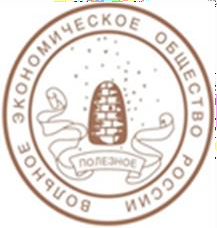 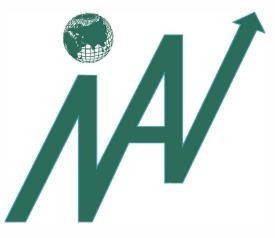 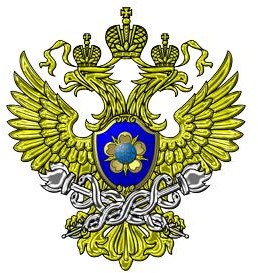 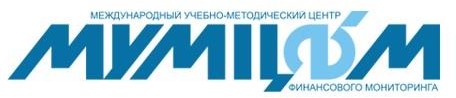 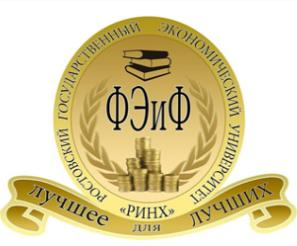 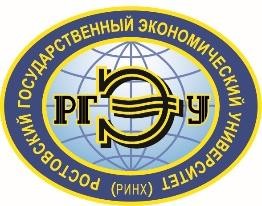 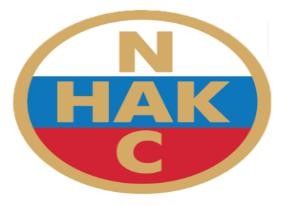 МИНИСТЕРСТВО НАУКИ И ВЫСШЕГО ОБРАЗОВАНИЯ РОССИЙСКОЙ ФЕДЕРАЦИИ РОСТОВСКИЙ ГОСУДАРСТВЕННЫЙ ЭКОНОМИЧЕСКИЙУНИВЕРСИТЕТ (РИНХ)ФЕДЕРАЛЬНАЯ СЛУЖБА ПО ФИНАНСОВОМУ МОНИТОРИНГУАППАРАТ ПОЛНОМОЧНОГО ПРЕДСТАВИТЕЛЯ ПРЕЗИДЕНТА РОССИЙСКОЙ ФЕДЕРАЦИИ В ЮЖНОМ ФЕДЕРАЛЬНОМ ОКРУГЕМЕЖРЕГИОНАЛЬНОЕ УПРАВЛЕНИЕ ФЕДЕРАЛЬНОЙ СЛУЖБЫ ПО ФИНАНСОВОМУ МОНИТОРИНГУ ПО ЮЖНОМУ ФЕДЕРАЛЬНОМУ ОКРУГУМЕЖДУНАРОДНЫЙ УЧЕБНО-МЕТОДИЧЕСКИЙ ЦЕНТР ФИНАНСОВОГО МОНИТОРИНГА (МУМЦФМ) ПРАВИТЕЛЬСТВО РОСТОВСКОЙ ОБЛАСТИМЕЖДУНАРОДНЫЙ СЕТЕВОЙ ИНСТИТУТ В СФЕРЕ ПОД/ФТРОСТОВСКОЕ РЕГИОНАЛЬНОЕ ОТДЕЛЕНИЕ ВОЛЬНОГО ЭКОНОМИЧЕСКОГО ОБЩЕСТВА РОССИИ НАЦИОНАЛЬНАЯ АССОЦИАЦИЯ КОМПЛАЕНСФАКУЛЬТЕТ ЭКОНОМИКИ И ФИНАНСОВ РГЭУ (РИНХ)14 апреля 2022 года ПРОГРАММАМеждународной научно-практической онлайн конференции«РАЗВИТИЕ РОССИЙСКОЙ ЭКОНОМИКИ И ЕЕ ФИНАНСОВАЯ БЕЗОПАСНОСТЬ В УСЛОВИЯХ СОВРЕМЕННЫХ ВЫЗОВОВ И УГРОЗ»(для профессорско-преподавательского состава, молодых ученых, практических работников и студентов)г. Ростов-на-ДонуСетка конференции14 апреля 2022 годаФормат проведения: очный, онлайнМеждународная научно-практическая онлайн конференция«РАЗВИТИЕ РОССИЙСКОЙ ЭКОНОМИКИ И ЕЕ ФИНАНСОВАЯ БЕЗОПАСНОСТЬ В УСЛОВИЯХ СОВРЕМЕННЫХ ВЫЗОВОВ И УГРОЗ»ПРОГРАММНЫЙ КОМИТЕТ КОНФЕРЕНЦИИМакаренко Елена Николаевна, ректор РГЭУ (РИНХ), д.э.н., профессор.Альбеков Адам Умарович, президент РГЭУ (РИНХ), Заслуженный деятель науки РФ, член Совета при Президенте Российской Федерации по межнациональным отношениям, д.э.н., профессор.Глотов Владимир Иванович, заместитель директора Федеральной службы по финансовому мониторингу, директор Института финансовой и экономической безопасности НИЯУ МИФИ, к.э.н., профессор.Гурба Владимир Николаевич, заместитель полномочного представителя Президента РФ в Южном федеральном округе, д.социол.н.Андронова Маргарита Юрьевна, генеральный директор Международного учебно-методического центра финансового мониторинга.Овчинников Владимир Васильевич, первый заместитель генерального директора МУМЦФМ - директор Международного сетевого института в сфере ПОД/ФТ, к.ф.-м.н., доцент.Шатский Герман Юрьевич, руководитель МРУ Росфинмониторинга по Южному федеральному округу, к.э.н., профессор практики РГЭУ (РИНХ).Папушенко Максим Валерьевич, Министр экономического развития Ростовской области, к.э.н., профессор практики РГЭУ (РИНХ).Балакин Владимир Валерьевич, Президент Национальной Ассоциации Комплаенс, член Экспертного совета Комитета ГД ФС РФ по безопасности и противодействию коррупции, член рабочей группы в ЦБ РФ по созданию общей концепции по комплаенс контролю в финансовых организациях.Вовченко Наталья Геннадьевна, проректор по научной работе и инновациям РГЭУ (РИНХ), д.э.н. профессор, общественный представитель АСИ по направлению «Образование и кадры».Кузнецов Николай Геннадьевич, научный руководитель университета РГЭУ (РИНХ), Заслуженный деятель науки РФ, заведующий кафедрой экономической теории РГЭУ (РИНХ), д.э.н., профессор, глава комиссии по образованию, науке и культуре общественной палаты Ростовской области.Абрамова Марина Александровна, руководитель Департамента банковского дела и финансовых рынков Финансового университета при Правительстве Российской Федерации, д.э.н., профессор.Рубцов Борис Борисович, заместитель руководителя Департамента банковского дела и финансовых рынков по научно-исследовательской работе Финансового университета при Правительстве Российской Федерации, д.э.н., профессор.Усенко Людмила Николаевна, председатель Ростовского регионального отделения Вольного экономического общества России, Заслуженный деятель науки РФ, заведующий кафедрой анализа хозяйственной деятельности и прогнозирования РГЭУ (РИНХ), д.э.н., профессор.ОРГАНИЗАЦИОННЫЙ КОМИТЕТ КОНФЕРЕНЦИИСопредседатели организационного комитета:Алифанова Елена Николаевна, заведующий кафедрой финансового мониторинга и финансовых рынков РГЭУ (РИНХ), заместитель декана факультета Экономики и финансов по НИР, д.э.н., профессор.Хорунин Алексей Юрьевич, заместитель руководителя МРУ Росфинмониторинга по Южному федеральному округу, к.э.н.Состав организационного комитета:Боев Василий Юрьевич, проректор по учебной работе РГЭУ (РИНХ), заведующий кафедрой экономики региона, отраслей и предприятий РГЭУ (РИНХ), к.э.н., доцент.Жебровская Людмила Анатольевна, начальник Управления компьютеризации учебной и административной деятельности РГЭУ (РИНХ), к.э.н., доцент.Молчанов Евгений Григорьевич, декан факультета Экономики и финансов РГЭУ (РИНХ), Советник государственной гражданской службы Российской Федерации I класса, к.э.н.Иванова Елена Александровна, директор Института магистратуры РГЭУ (РИНХ), д.э.н., профессор.Андреева Ольга Валентиновна, руководитель Центра стратегических исследований социально-экономического развития Юга России РГЭУ (РИНХ), доцент кафедры финансов РГЭУ (РИНХ), к.э.н., доцент.Романова Татьяна Федоровна, заведующий кафедрой финансов РГЭУ (РИНХ), д.э.н., профессор.Семенюта Ольга Гетовна, заведующий кафедрой банковского дела РГЭУ (РИНХ), д.э.н., профессор.Мусаелян Анжелика Капреловна, заведующий кафедрой налогов и налогообложения РГЭУ (РИНХ), к.э.н., доцент.Карпова Елена Николаевна, доцент кафедры финансового мониторинга и финансовых рынков РГЭУ (РИНХ), к.э.н., доцент.Пленарное заседание 14 апреля 2022 г., 10:00-12:00 час.Большой лекторий, Точка кипения РГЭУ (РИНХ)Формат проведения: очный, онлайнСсылка для регистрации: https://leader-id.ru/events/274777  Приветственное словоМакаренко Елена Николаевна, ректор РГЭУ (РИНХ), д.э.н., профессор.Глотов Владимир Иванович, заместитель директора Федеральной службы по финансовому мониторингу, к.э.н., профессор,  академик РАЕН.Гурба Владимир Николаевич, заместитель полномочного представителя Президента РФ в Южном федеральном округе, д.социол.н.Овчинников Владимир Васильевич, первый заместитель генерального директора Международного учебно-методического центра финансового мониторинга (МУМЦФМ), Директор Международного сетевого института в сфере ПОД/ФТ, к.ф.-м.н., доцент.Папушенко Максим Валерьевич, Министр экономического развития Ростовской области, к.э.н., профессор практики РГЭУ (РИНХ).Леонтьева Наталья Николаевна, управляющий Отделением по Ростовской области Южного главного управления Центрального банка Российской Федерации, Заслуженный экономист Российской Федерации.Альбеков Адам Умарович, президент РГЭУ (РИНХ), Заслуженный деятель науки РФ, член Совета при Президенте Российской Федерации по межнациональным отношениям, д.э.н., профессор.Подписание Соглашения о сотрудничестве Ростовского государственного экономического университета (РИНХ) и Национальной Ассоциации Комплаенс (Ректор РГЭУ (РИНХ), д.э.н., профессор Макаренко Елена Николаевна и Президент Национальной Ассоциации Комплаенс Балакин Владимир Валерьевич)Доклады (регламент выступления 15 минут):1. Хорунин Алексей Юрьевич (Заместитель руководителя Межрегионального управления Росфинмониторинга по Южному федеральному округу, к.э.н., г. Ростов-на-Дону) «Совершенствование национальной системы ПОД/ФТ как фактор повышения устойчивости экономики в условиях современных вызовов и угроз»2.Мосиенко Андрей Владимирович (Руководитель Управления Федеральной налоговой службы по Ростовской области, Государственный советник Российской Федерации 3 класса, г. Ростов-на-Дону) «Меры поддержки бизнеса в условиях современных реалий»3.Бородулин Валерий Юрьевич (Руководитель Управления Федерального казначейства по Ростовской области, Государственный советник Российской Федерации 3 класса, г. Ростов-на-Дону) «Новации в обеспечении исполнения федерального бюджета и казначейского обслуживания: создание дополнительных условий для безопасности и развития общественных финансов»	4.Сафиулин Марат Шамилевич (Управляющий Федерального общественно-государственного фонда по защите прав вкладчиков и акционеров, к.э.н., г. Москва) «Финансовое мошенничество 2022: новые риски»5. Кулова Эркин Усеналиевна (Декан экономического факультета Кыргызского национального университета им. Ж. Баласагына, д.э.н., профессор г. Бишкек, Кыргызстан) «Современное развитие банковского сектора в Кыргызской Республике»Круглый столВлияние цифровизации финансового рынка на степень его защищенности от рисков отмывания доходов и финансирования терроризмаБольшой лекторий, Точка кипения РГЭУ (РИНХ)14.30-17.00 час.Формат проведения: очный, онлайнСсылка для регистрации: https://leader-id.ru/events/274783   Регламент выступления – 10 мин.МодераторыАлифанова Елена НиколаевнаЗаведующий кафедрой финансового мониторинга и финансовых рынков, заместитель декана факультета Экономики и финансов по НИР, д.э.н., профессорЕвлахова Юлия СергеевнаПрофессор кафедры финансового мониторинга и финансовых рынков, д.э.н., доцентРостовский государственный экономический университет (РИНХ), г. Ростов-на-ДонуПриглашенные участники:1. Трухин Константин Дмитриевич (Главный специалист Департамента реализации проектов Международного учебно-методического центра финансового мониторинга, г. Москва) (участник МСИ в сфере ПОД/ФТ)) «Развитие регулирования цифровых финансовых активов»2. Ягодзинский Павел Александрович (Вице-президент Национальной Ассоциации Комплаенс по GR и PR) «Антикоррупционный комплаенс. Цифровизация – инструмент в борьбе с коррупцией»3. Сапронов Сергей Алексеевич (Специалист-эксперт отдела надзорной деятельности и правового обеспечения МРУ Росфинмониторинга по ЮФО) «Новые вызовы и угрозы на рынке криптовалют»4. Нуралиева Чолпон Аскаровна (Профессор кафедры «Бухгалтерский учет анализ и аудит», д.э.н., доцент, Кыргызско-Российский Славянский университет им. Первого Президента Российской Федерации Б.Н. Ельцина, г. Бишкек, Кыргызстан, ВУЗ-участник МСИ в сфере ПОД/ФТ), Игликов Олжас Кенжебекович (Аспирант Международной академии управления, права, финансов и бизнеса (МАУПФиБ), г. Бишкек, Кыргызстан) «Основы проведения финансовых расследований в организациях»Вопросы для обсуждения:1. Панкрухина Анастасия Михайловна (Студент 3 курса гр. ЭБ19-2), Петренко Маргарита Тарасовна (Студент 3 курса гр. ЭБ19-2), Фарафонова Мария Александровна (Студент 3 курса гр. ЭБ19-2), научный руководитель: к.э.н., доцент Кабанова Наталья Алексеевна, Финансовый университет при Правительстве Российской Федерации, г. Москва (ВУЗ-участник МСИ в сфере ПОД/ФТ) «Совершенствование риск-ориентированного подхода в надзорной деятельности в сфере ПОД/ФТ»2. Пузикова Юлия Максимовна (Студент 2 курса гр. ЭК-528), Чумаченко Елена Анатольевна (к.э.н., доцент), Ростовский государственный экономический университет (РИНХ), г. Ростов-на-Дону (ВУЗ-участник МСИ в сфере ПОД/ФТ) «Роль цифровых валют в экономике: положительные и отрицательные последствия»3. Сюртукова Анастасия Геннадьевна (Студент 2 курса гр. ЭК-527, научный руководитель: к.э.н., ассистент Чекункова Инна Александровна), Ростовский государственный экономический университет (РИНХ), г. Ростов-на-Дону (ВУЗ-участник МСИ в сфере ПОД/ФТ)) «Влияние виртуальных валют на риски развития финансового рынка России»4. Орбан Ксения Рубеновна (Магистрант 1 курса гр. ФКZ-813, научный руководитель: д.э.н., профессор Евлахова Юлия Сергеевна), Ростовский государственный экономический университет (РИНХ), г. Ростов-на-Дону (ВУЗ-участник МСИ в сфере ПОД/ФТ)) «Стейблкойны: сущность и риски для системы ПОД/ФТ»5. Рыбалкина Ангелина Васильевна (Студент 2 курса гр. ЭК-527, научный руководитель: к.э.н., ассистент Чекункова Инна Александровна), Ростовский государственный экономический университет (РИНХ), г. Ростов-на-Дону (ВУЗ-участник МСИ в сфере ПОД/ФТ)) «Роль цифровой валюты (альткоинов) в ПОД/ФТ»6. Гончарова Дарья Владимировна (Студент 2 курса гр. ЭК-527, научный руководитель: к.э.н., ассистент Чекункова Инна Александровна), Ростовский государственный экономический университет (РИНХ), г. Ростов-на-Дону (ВУЗ-участник МСИ в сфере ПОД/ФТ)) «Рынок инновационных финансовых технологий и сервисов: угрозы и возможности в противодействии отмыванию доходов»7. Замошникова Валерия Павловна (Студент 4 курса гр. ЭК-548, научный руководитель: д.э.н., профессор Алифанова Елена Николаевна), Ростовский государственный экономический университет (РИНХ), г. Ростов-на-Дону (ВУЗ-участник МСИ в сфере ПОД/ФТ)) «Риски использования электронных средств платежа в целях легализации преступных доходов и финансирования терроризма»8. Евтушенко Вадим Александрович (Студент 2 курса гр. ЭК-524, научный руководитель: к.э.н., ассистент Чекункова Инна Александровна), Ростовский государственный экономический университет (РИНХ), г. Ростов-на-Дону (ВУЗ-участник МСИ в сфере ПОД/ФТ)) «Риски мошенничества и отмывания денег с использованием технологии блокчейн»9. Прядко Анастасия Георгиевна (Студент 2 курса гр. ЭК-522, научный руководитель: д.э.н., профессор Евлахова Юлия Сергеевна), Ростовский государственный экономический университет (РИНХ), г. Ростов-на-Дону (ВУЗ-участник МСИ в сфере ПОД/ФТ)) «Цифровая трансформация: изучение проблем и возможностей новых технологий для повышения эффективности борьбы с отмыванием денег и финансированием терроризма»10. Забродняя Анастасия Андреевна (Студент 2 курса гр. ЭК-526, научный руководитель: к.э.н., ассистент Чекункова Инна Александровна), Ростовский государственный экономический университет (РИНХ), г. Ростов-на-Дону (ВУЗ-участник МСИ в сфере ПОД/ФТ)) «Искусственный интеллект в противодействии использованию информационных технологий в незаконных операциях»11. Дворяшина София Сергеевна (Студент 2 курса гр. ЭК-523, научный руководитель: к.э.н., ассистент Чекункова Инна Александровна), Ростовский государственный экономический университет (РИНХ), г. Ростов-на-Дону (ВУЗ-участник МСИ в сфере ПОД/ФТ)) «Цифровые технологии финансового рынка: вызовы и угрозы для международной безопасности»12. Ячменёв Руслан Евгеньевич (Студент 2 курса гр. ЭК-527, научный руководитель: к.э.н., доцент Поролло Елена Валентиновна), Ростовский государственный экономический университет (РИНХ), г. Ростов-на-Дону (ВУЗ-участник МСИ в сфере ПОД/ФТ)) «План BEPS («Противодействие злоупотребительным налоговым практикам») и антиофшорное регулирование»13. Дискова Ирина Андреевна (Магистрант 1 курса группа ФКZ-813, научный руководитель: к.э.н., доцент Карпова Елена Николаевна), Ростовский государственный экономический университет (РИНХ), г. Ростов-на-Дону (ВУЗ-участник МСИ в сфере ПОД/ФТ)) «Индикативный анализ угроз финансовой безопасности на современном этапе развития российской экономики»14. Ревякин Андрей Михайлович (Магистрант 1 курса группа ФКZ-813), Чумаченко Елена Анатольевна (к.э.н., доцент), Ростовский государственный экономический университет (РИНХ), г. Ростов-на-Дону (ВУЗ-участник МСИ в сфере ПОД/ФТ) «Финансовый контроль как инструмент борьбы с теневой экономикой»Приглашены к дискуссии:Джаякумар Венкатесан, Генеральный директор международной аэрокосмической компании «Valles marineris international private limited», член экспертного совета Международного Комитета цифровой экономики БРИКС, Индия (Dr Jayakumar Venkatesan CEO, Valles Marineris International, India, Expert, BRICS Digital Economy)Лесневская Наталья Алексеевна, декан факультета финансов и банковского дела, к.э.н., доцент (Белорусский государственный экономический университет, г. Минск, Беларусь, ВУЗ-участник МСИ в сфере ПОД/ФТ)Маликов Тохир Сатторович, руководитель научной школы «Финансы», д.э.н., профессор (Ташкентский финансовый институт, г. Ташкент, Узбекистан, ВУЗ-участник МСИ в сфере ПОД/ФТ)Кобулов Хотамжон Абдукаримович, заведующий кафедрой финансов, к.э.н., доцент (Ташкентский финансовый институт, г. Ташкент, Узбекистан, ВУЗ-участник МСИ в сфере ПОД/ФТ)Понаморенко Владислав Евгеньевич, руководитель Центра финансового мониторинга, д.ю.н., доцент (Всероссийская академия внешней торговли Министерства экономического развития Российской Федерации, г. Москва)Лебедев Игорь Александрович, руководитель Департамента экономической безопасности и управления рисками, к.э.н., доцент (Финансовый университет при Правительстве Российской Федерации, г. Москва, ВУЗ-участник МСИ в сфере ПОД/ФТ)Норкина Анна Николаевна, руководитель Института финансовых технологий и экономической безопасности, доцент кафедры финансового мониторинга, к.э.н., доцент (НИЯУ «МИФИ», г. Москва, ВУЗ-участник МСИ в сфере ПОД/ФТ)Морозов Николай Владимирович, начальник отдела международного сотрудничества Института финансовых технологий и экономической безопасности, доцент кафедры финансового мониторинга, к.ю.н. (НИЯУ «МИФИ», г. Москва, ВУЗ-участник МСИ в сфере ПОД/ФТ)Леонов Павел Юрьевич, доцент кафедры финансового мониторинга, к.э.н. (НИЯУ «МИФИ», г. Москва, ВУЗ-участник МСИ в сфере ПОД/ФТ)Боташева Людмила Хасановна, доцент Департамента экономической безопасности и управления рисками, к.э.н., доцент (Финансовый университет при Правительстве Российской Федерации, г. Москва, ВУЗ-участник МСИ в сфере ПОД/ФТ)Кабанова Наталья Алексеевна, доцент Департамента экономической безопасности и управления рисками, к.э.н., доцент (Финансовый университет при Правительстве Российской Федерации, г. Москва, ВУЗ-участник МСИ в сфере ПОД/ФТ)Фешина Стэлла Сергеевна, доцент Департамента экономической безопасности и управления рисками, к.э.н., доцент (Финансовый университет при Правительстве Российской Федерации, г. Москва, ВУЗ-участник МСИ в сфере ПОД/ФТ)Каминская Татьяна Евгеньевна, доцент кафедры финансов, кредита и бухгалтерского учета, к.э.н., доцент (Тихоокеанский государственный университет, г. Хабаровск, ВУЗ-участник МСИ в сфере ПОД/ФТ)Черкашина Татьяна Алексеевна, профессор кафедры финансового мониторинга и финансовых рынков, к.э.н., доцент (Ростовский государственный экономический университет (РИНХ), г. Ростов-на-Дону, ВУЗ-участник МСИ в сфере ПОД/ФТ)Бричка Елена Ивановна, доцент кафедры финансового мониторинга и финансовых рынков, к.э.н., доцент (Ростовский государственный экономический университет (РИНХ), г. Ростов-на-Дону, ВУЗ-участник МСИ в сфере ПОД/ФТ)Жаркова Юлия Сергеевна, доцент кафедры финансового мониторинга и финансовых рынков, к.э.н., доцент (Ростовский государственный экономический университет (РИНХ), г. Ростов-на-Дону, ВУЗ-участник МСИ в сфере ПОД/ФТ)Карпова Елена Николаевна, доцент кафедры финансового мониторинга и финансовых рынков, к.э.н., доцент (Ростовский государственный экономический университет (РИНХ), г. Ростов-на-Дону, ВУЗ-участник МСИ в сфере ПОД/ФТ)Чумаченко Елена Анатольевна, доцент кафедры финансового мониторинга и финансовых рынков, к.э.н., доцент (Ростовский государственный экономический университет (РИНХ), г. Ростов-на-Дону, ВУЗ-участник МСИ в сфере ПОД/ФТ)Демиденко Татьяна Ивановна, доцент кафедры финансового мониторинга и финансовых рынков, к.э.н. (Ростовский государственный экономический университет (РИНХ), г. Ростов-на-Дону, ВУЗ-участник МСИ в сфере ПОД/ФТ)Чекункова Инна Александровна, ассистент кафедры финансового мониторинга и финансовых рынков, к.э.н. (Ростовский государственный экономический университет (РИНХ), г. Ростов-на-Дону, ВУЗ-участник МСИ в сфере ПОД/ФТ)Круглый столАнализ финансовых рынков: методы, новые финансовые технологии и практические аспектыМалый лекторий, Точка кипения РГЭУ (РИНХ)12.30-14.30 час.Формат проведения: очный, онлайнСсылка для регистрации: https://leader-id.ru/events/274780  Регламент выступления – 10 мин.МодераторыАлифанова Елена НиколаевнаЗаведующий кафедрой финансового мониторинга и финансовых рынков, заместитель декана факультета Экономики и финансов по НИР, д.э.н., профессорКарпова Елена НиколаевнаДоцент кафедры финансового мониторинга и финансовых рынков, к.э.н., доцент Ростовский государственный экономический университет (РИНХ), г. Ростов-на-ДонуПриглашенные представители компаний-профессиональных участников финансового рынка:Хачатрян Артем Гарикович, к.э.н.; Селиванов Алексей Анатольевич, к.э.н.; Аверков Алексей Сергеевич; Стадник Владимир Алексеевич, к.э.н.Вопросы для обсуждения:1. Криничанский Константин Владимирович (профессор Департамента банковского дела и финансовых рынков Финансового факультета Финансового университета при Правительстве РФ, д.э.н., доцент, г. Москва, ВУЗ-участник МСИ в сфере ПОД/ФТ) «Направления финансового развития стран с формирующимися рынками: эффекты цифровизации»2. Стадник Владимир Алексеевич (к.э.н.), Алифанова Елена Николаевна (Заведующий кафедрой финансового мониторинга и финансовых рынков, заместитель декана факультета Экономики и финансов по НИР, д.э.н., профессор), Ростовский государственный экономический университет (РИНХ), г. Ростов-на-Дону (ВУЗ-участник МСИ в сфере ПОД/ФТ) «О структурных изменениях российского фондового рынка в условиях современных вызовов и угроз»3. Аверкова Анастасия Алексеевна (Магистрант 2 курса гр. ФКZ-823, научный руководитель: д.э.н., профессор Алифанова Елена Николаевна), Ростовский государственный экономический университет (РИНХ), г. Ростов-на-Дону (ВУЗ-участник МСИ в сфере ПОД/ФТ) «Современные реалии рынка криптовалют»4. Зинченко Анастасия Андреевна (Студент 2 курса гр. ЭК-5211, научный руководитель: к.э.н., ассистент Чекункова Инна Александровна), Ростовский государственный экономический университет (РИНХ), г. Ростов-на-Дону (ВУЗ-участник МСИ в сфере ПОД/ФТ) «Противодействие схемам отмывания денег с использованием блокчейн-платформы Ethereum»5. Зазуленко Ульяна Юрьевна (Студент 3 курса гр. ЭК-531, научный руководитель: к.э.н., доцент Жаркова Юлия Сергеевна), Ростовский государственный экономический университет (РИНХ), г. Ростов-на-Дону (ВУЗ-участник МСИ в сфере ПОД/ФТ) «Финансовый рынок как фактор устойчивого развития российской экономики»6. Мурзинова Марина Николаевна (Студент 3 курса гр. ЭК-531, научный руководитель: к.э.н., доцент Жаркова Юлия Сергеевна), Ростовский государственный экономический университет (РИНХ), г. Ростов-на-Дону (ВУЗ-участник МСИ в сфере ПОД/ФТ) «Анализ финансовых рынков: методы, новые финансовые технологии и практические аспекты»7. Деревянко Екатерина Анатольевна (Студент 1 курса гр. ЭК-517, научный руководитель: к.э.н., ассистент Чекункова Инна Александровна), Ростовский государственный экономический университет (РИНХ), г. Ростов-на-Дону (ВУЗ-участник МСИ в сфере ПОД/ФТ) «Влияние ESG-рейтинга нефтегазовых компаний на динамику их капитализации»8. Плугатырева Дарья Александровна (Студент 3 курса гр. ЭК-538, научный руководитель: д.э.н., профессор Алифанова Елена Николаевна), Ростовский государственный экономический университет (РИНХ), г. Ростов-на-Дону (ВУЗ-участник МСИ в сфере ПОД/ФТ) «Современное состояние российского рынка ОФЗ и перспективы развития в условиях современных вызовов и угроз»9. Орлова Камилла Евгеньевна (Студент 3 курса гр. ЭК-538, научный руководитель: д.э.н., профессор Алифанова Елена Николаевна), Ростовский государственный экономический университет (РИНХ), г. Ростов-на-Дону (ВУЗ-участник МСИ в сфере ПОД/ФТ) «Современное состояние российского рынка акций и перспективы развития в условиях современных вызовов и угроз»10. Мальцева Елена Юрьевна (Студент 3 курса гр. ЭК-538, научный руководитель: д.э.н., профессор Алифанова Елена Николаевна), Ростовский государственный экономический университет (РИНХ), г. Ростов-на-Дону (ВУЗ-участник МСИ в сфере ПОД/ФТ) «Влияние санкций на структуру российского фондового рынка в современных условиях»11. Нам Эллина Вячеславовна (Студент 3 курса гр. ЭК-538, научный руководитель: д.э.н., профессор Алифанова Елена Николаевна), Ростовский государственный экономический университет (РИНХ), г. Ростов-на-Дону (ВУЗ-участник МСИ в сфере ПОД/ФТ) «Влияние современных вызовов на состояние фондового рынка Китая»12. Евсюкова Инна Андреевна (Студент 3 курса гр. ЭК-538, научный руководитель: д.э.н., профессор Алифанова Елена Николаевна), Ростовский государственный экономический университет (РИНХ), г. Ростов-на-Дону (ВУЗ-участник МСИ в сфере ПОД/ФТ) «Вызовы национальной российской валюте и особенности функционирования её рынка в современных условиях»13. Кварчия Камилла Руслановна (Студент 3 курса гр. ЭК-538, научный руководитель: д.э.н., профессор Алифанова Елена Николаевна), Ростовский государственный экономический университет (РИНХ), г. Ростов-на-Дону (ВУЗ-участник МСИ в сфере ПОД/ФТ) «Особенности функционирования мирового валютного рынка в современных условиях»14. Бадалян Альберт Левонович (Студент 3 курса гр. ЭК-538, научный руководитель: д.э.н., профессор Алифанова Елена Николаевна), Ростовский государственный экономический университет (РИНХ), г. Ростов-на-Дону (ВУЗ-участник МСИ в сфере ПОД/ФТ) «Глобальный рынок ценных бумаг: влияние макроэкономических шоков»15. Кобзарь Ангелина Олеговна (Студент 3 курса гр. ЭК-538, научный руководитель: д.э.н., профессор Алифанова Елена Николаевна), Ростовский государственный экономический университет (РИНХ), г. Ростов-на-Дону (ВУЗ-участник МСИ в сфере ПОД/ФТ) «Влияние макроэкономических шоков на состояние мирового рынка драгоценных металлов»16. Пустошкина Анастасия Романовна (Студент 3 курса гр. ЭК-538, научный руководитель: д.э.н., профессор Алифанова Елена Николаевна), Ростовский государственный экономический университет (РИНХ), г. Ростов-на-Дону (ВУЗ-участник МСИ в сфере ПОД/ФТ) «Паевые инвестиционные фонды в России: особенности создания, функционирования и перспективы развития»Приглашены к дискуссии:Джаякумар Венкатесан, Генеральный директор международной аэрокосмической компании «Valles marineris international private limited», член экспертного совета Международного Комитета цифровой экономики БРИКС, Индия (Dr Jayakumar Venkatesan CEO, Valles Marineris International, India, Expert, BRICS Digital Economy)Турсунов Бобур Ортикмирзаевич, заведующий кафедрой экономической безопасности факультета Цифровой экономики, д.э.н. (Ташкентский государственный экономический университет, г. Ташкент, Узбекистан, ВУЗ-участник МСИ в сфере ПОД/ФТ)Жиянова Наргиза Эсанбоевна, доцент кафедры финансов, к.э.н. (Ташкентский финансовый институт, г. Ташкент, Узбекистан, ВУЗ-участник МСИ в сфере ПОД/ФТ)Хамдамов Шавкат Камилович, доцент кафедры финансов, PhD. (Ташкентский финансовый институт, г. Ташкент, Узбекистан, ВУЗ-участник МСИ в сфере ПОД/ФТ)Юлдашева Надира Викторовна, доцент кафедры финансов, PhD. (Ташкентский финансовый институт, г. Ташкент, Узбекистан, ВУЗ-участник МСИ в сфере ПОД/ФТ)Нурмухамедова Барно Исмаиловна, доцент кафедры финансов (Ташкентский финансовый институт, г. Ташкент, Узбекистан, ВУЗ-участник МСИ в сфере ПОД/ФТ)Абрамова Марина Александровна, руководитель Департамента банковского дела и финансовых рынков, д.э.н., профессор (Финансовый университет при Правительстве Российской Федерации, г. Москва, ВУЗ-участник МСИ в сфере ПОД/ФТ)Рубцов Борис Борисович, заместитель руководителя Департамента банковского дела и финансовых рынков по научно-исследовательской работе, д.э.н., профессор (Финансовый университет при Правительстве Российской Федерации, г. Москва, ВУЗ-участник МСИ в сфере ПОД/ФТ)Глебова Оксана Валерьевна, начальник учебного отдела Института финансовых технологий и экономической безопасности (НИЯУ «МИФИ», г. Москва, ВУЗ-участник МСИ в сфере ПОД/ФТ)Евлахова Юлия Сергеевна, профессор кафедры финансового мониторинга и финансовых рынков, д.э.н., доцент (Ростовский государственный экономический университет (РИНХ), г. Ростов-на-Дону, ВУЗ-участник МСИ в сфере ПОД/ФТ)Черкашина Татьяна Алексеевна, профессор кафедры финансового мониторинга и финансовых рынков, к.э.н., доцент (Ростовский государственный экономический университет (РИНХ), г. Ростов-на-Дону, ВУЗ-участник МСИ в сфере ПОД/ФТ)Бричка Елена Ивановна, доцент кафедры финансового мониторинга и финансовых рынков, к.э.н., доцент (Ростовский государственный экономический университет (РИНХ), г. Ростов-на-Дону, ВУЗ-участник МСИ в сфере ПОД/ФТ)Жаркова Юлия Сергеевна, доцент кафедры финансового мониторинга и финансовых рынков, к.э.н., доцент (Ростовский государственный экономический университет (РИНХ), г. Ростов-на-Дону, ВУЗ-участник МСИ в сфере ПОД/ФТ)Чумаченко Елена Анатольевна, доцент кафедры финансового мониторинга и финансовых рынков, к.э.н., доцент (Ростовский государственный экономический университет (РИНХ), г. Ростов-на-Дону, ВУЗ-участник МСИ в сфере ПОД/ФТ)Демиденко Татьяна Ивановна, доцент кафедры финансового мониторинга и финансовых рынков, к.э.н. (Ростовский государственный экономический университет (РИНХ), г. Ростов-на-Дону, ВУЗ-участник МСИ в сфере ПОД/ФТ)Чекункова Инна Александровна, ассистент кафедры финансового мониторинга и финансовых рынков, к.э.н. (Ростовский государственный экономический университет (РИНХ), г. Ростов-на-Дону, ВУЗ-участник МСИ в сфере ПОД/ФТ)Дискуссионная площадкаТенденции развития банковского дела и денежного обращения в условиях современных вызовов12.30-16.00 час.Аудитории 424, 416Формат проведения: очный Регламент выступления – 10 мин.МодераторыСеменюта Ольга ГетовнаЗаведующий кафедрой «Банковское дело», д.э.н., профессорКоликова Екатерина Михайловнадоцент кафедры банковского дела, к.э.н.Ростовский государственный экономический университет (РИНХ), г. Ростов-на-ДонуНаправление: «Новые тенденции банковского дела и денежного обращения»Аудитория 424Вопросы для обсуждения:1. Хулап Елизавета Алексеевна (Студент 4 курса гр. ЭК-542), Воробьева Инна Геннадиевна (к.э.н., доцент), Ростовский государственный экономический университет (РИНХ), г. Ростов-на-Дону (ВУЗ-участник МСИ в сфере ПОД/ФТ) «Деятельность ломбардов на кредитном рынке России»2. Долбина Маргарита Витальевна (Студент 1 курса гр. ЭК-516, научный руководитель: к.т.н., доцент Орлова Ирина Авдеевна), Ростовский государственный экономический университет (РИНХ), г. Ростов-на-Дону (ВУЗ-участник МСИ в сфере ПОД/ФТ) «Современные тенденции потребительского кредитования, проблемы и пути развития»3. Бегеза Дина Олеговна (Студент 4 курса гр. ЭК-542) Столбовская Надежда Николаевна (к.э.н., доцент, Ростовский государственный экономический университет (РИНХ), г. Ростов-на-Дону (ВУЗ-участник МСИ в сфере ПОД/ФТ) «Анализ и пути повышения доходов банка»4. Луптакова Юлия Михайловна (Студент 1 курса гр. ЭК-516, научный руководитель: к.т.н., доцент Орлова Ирина Авдеевна), Ростовский государственный экономический университет (РИНХ), г. Ростов-на-Дону (ВУЗ-участник МСИ в сфере ПОД/ФТ) «Ипотечное жилищное кредитование, тенденции, проблемы и перспективы развития»5. Прус Ксения Станиславовна (Студент 1 курса гр. ЭК-516, научный руководитель: к.т.н., доцент Орлова Ирина Авдеевна), Ростовский государственный экономический университет (РИНХ), г. Ростов-на-Дону (ВУЗ-участник МСИ в сфере ПОД/ФТ) «Автокредитование, проблемы и пути развития в РФ» 6. Ракитянская Арина Владимировна (Студент 4 курса гр. ЭК-542), Воробьева Инна Геннадиевна (к.э.н., доцент, Ростовский государственный экономический университет (РИНХ), г. Ростов-на-Дону (ВУЗ-участник МСИ в сфере ПОД/ФТ)) «Деятельность кредитных потребительских кооперативов на кредитном рынке РФ»7. Антонян Анна Варужановна (Студент 3 курса гр. БД-301, научный руководитель: к.э.н. Немова Алла Викторовна), Финансово-экономический колледж РГЭУ (РИНХ), г. Ростов-на-Дону (ВУЗ-участник МСИ в сфере ПОД/ФТ) «Анализ кредитоспособности физических лиц. Оформление и учет операций по кредитованию физических лиц»8. Малый Дмитрий Сергеевич (Студент 4 курса гр. ЭК-542), Столбовская Надежда Николаевна (к.э.н., доцент), Ростовский государственный экономический университет (РИНХ), г. Ростов-на-Дону (ВУЗ-участник МСИ в сфере ПОД/ФТ) «Анализ, учет расходов и рекомендации по уменьшению расходов в ПАО «КБ «Центр-Инвест»»9. Кобцева Елена Алексеевна (Студент 3 курса гр. СЕР-131, научный руководитель: к.э.н., доцент Прокопец Татьяна Николаевна), Ростовский государственный экономический университет (РИНХ), г. Ростов-на-Дону (ВУЗ-участник МСИ в сфере ПОД/ФТ) «Проблемы и перспективы развития банковского сектора в современных условиях»10. Дегтярь Диана Андреевна (Студент 4 курса гр. ЭК-542), Воробьева Инна Геннадиевна (к.э.н., доцент), Ростовский государственный экономический университет (РИНХ), г. Ростов-на-Дону (ВУЗ-участник МСИ в сфере ПОД/ФТ) «Об экономической роли микрофинансовых организаций в РФ»11. Зайцева Елизавета Олеговна (Студент 4 курса гр. ЭК-542), Воробьева Инна Геннадиевна (к.э.н., доцент), Ростовский государственный экономический университет (РИНХ), г. Ростов-на-Дону (ВУЗ-участник МСИ в сфере ПОД/ФТ) «Микрофинансовые организации как субъекты кредитного рынка РФ»12. Клименко Екатерина Андреевна (Студент 4 курса гр. ЭК-542), Столбовская Надежда Николаевна (к.э.н., доцент), Ростовский государственный экономический университет (РИНХ), г. Ростов-на-Дону (ВУЗ-участник МСИ в сфере ПОД/ФТ) «Анализ денежных средств, рекомендации по повышению эффективности их использования»13. Северина Элла Александровна (Студент 4 курса гр. ЭК-542), Столбовская Надежда Николаевна (к.э.н., доцент), Ростовский государственный экономический университет (РИНХ), г. Ростов-на-Дону (ВУЗ-участник МСИ в сфере ПОД/ФТ) «Анализ кредитования юридических лиц в ПАО "КБ "Центр-Инвест"»14. Северина Эмма Александровна (Студент 4 курса гр. ЭК-542), Столбовская Надежда Николаевна (к.э.н., доцент), Ростовский государственный экономический университет (РИНХ), г. Ростов-на-Дону (ВУЗ-участник МСИ в сфере ПОД/ФТ) «Анализ кредитования физических лиц в ПАО "КБ "Центр-Инвест"»15. Клименко Екатерина Андреевна (Студент 4 курса гр. ЭК-542), Воробьева Инна Геннадиевна (к.э.н., доцент), Ростовский государственный экономический университет (РИНХ), г. Ростов-на-Дону (ВУЗ-участник МСИ в сфере ПОД/ФТ) «Деятельность новых типов некредитных финансовых организаций в экономике России»16. Гриневич Анастасия Романовна (Студент 4 курса гр. ЭК-542), Воробьева Инна Геннадиевна (к.э.н., доцент), Ростовский государственный экономический университет (РИНХ), г. Ростов-на-Дону (ВУЗ-участник МСИ в сфере ПОД/ФТ) «Некредитные финансовые организации как субъекты финансового рынка России»17. Махмуджанов Саид-Магомед Ибрагимович (Студент 4 курса гр. ЭК-542), Столбовская Надежда Николаевна (к.э.н., доцент), Ростовский государственный экономический университет (РИНХ), г. Ростов-на-Дону (ВУЗ-участник МСИ в сфере ПОД/ФТ) «Анализ и направления совершенствования основных средств в ПАО «Сбербанк»»Направление: «Развитие диджитализации в банковском деле»Аудитория 416Вопросы для обсуждения:1. Чубаров Глеб Вадимович (Студент 4 курса гр. ЭК-542), Воробьева Инна Геннадиевна (к.э.н., доцент), Ростовский государственный экономический университет (РИНХ), г. Ростов-на-Дону (ВУЗ-участник МСИ в сфере ПОД/ФТ) «Влияние диджитализации на деятельность субъектов кредитного рынка России»2. Хатзидимитриу Христос Димосфенис (Студент 2 курса гр. ЭК-522), Коликова Екатерина Михайловна (к.э.н., доцент), Ростовский государственный экономический университет (РИНХ), г. Ростов-на-Дону (ВУЗ-участник МСИ в сфере ПОД/ФТ) «Будущее цифровых валют»3. Скороходов Данил Алексеевич (Студент 2 курса гр. ЭК-522), Коликова Екатерина Михайловна (к.э.н., доцент), Ростовский государственный экономический университет (РИНХ), г. Ростов-на-Дону (ВУЗ-участник МСИ в сфере ПОД/ФТ) «Криптовалюта как способ накопления капитала»4. Норец Надежда Константиновна (Доцент кафедры «Финансы и кредит», к.э.н., доцент), Крымский федеральный университет имени В.И. Вернадского, Институт экономики и управления (ВУЗ-участник МСИ в сфере ПОД/ФТ) «Перспективы взаимодействия цифрового рубля и криптовалюты на территории РФ»5. Северина Элла Александровна (Студент 4 курса гр. ЭК-542), Воробьева Инна Геннадиевна (к.э.н., доцент), Ростовский государственный экономический университет (РИНХ), г. Ростов-на-Дону (ВУЗ-участник МСИ в сфере ПОД/ФТ) «Необходимость управления online-микрозаймами»6. Овсянникова Юлия Юрьевна (Студент 3 курса гр. ЭК-532), Орлова Ирина Авдеевна (к.т.н., доцент), Ростовский государственный экономический университет (РИНХ), г. Ростов-на-Дону (ВУЗ-участник МСИ в сфере ПОД/ФТ) «Развитие системы быстрых платежей (СБП) в современных условиях» 7. Карпова Екатерина Александровна (Студент 3 курса гр. ЭК-532), Орлова Ирина Авдеевна (к.т.н., доцент), Ростовский государственный экономический университет (РИНХ), г. Ростов-на-Дону (ВУЗ-участник МСИ в сфере ПОД/ФТ) «Кибермошенничество в банковской сфере, пути обеспечения безопасности»8. Щербакова Валентина Андреевна (Студент 1 курса гр. ЭК-514, научный руководитель: д.э.н., профессор Добролежа Елена Валерьевна), Ростовский государственный экономический университет (РИНХ), г. Ростов-на-Дону (ВУЗ-участник МСИ в сфере ПОД/ФТ) «Анализ тенденций налично-денежного оборота в Российской Федерации в современных условиях»9. Зайцева Елизавета Олеговна (Студент 4 курса гр. ЭК-542), Столбовская Надежда Николаевна (к.э.н., доцент), Ростовский государственный экономический университет (РИНХ), г. Ростов-на-Дону (ВУЗ-участник МСИ в сфере ПОД/ФТ) «Развитие коммерческих банков на основе внедрения технологии блокчейн»10. Гриневич Анастасия Романовна (Студент 4 курса гр. ЭК-542), Столбовская Надежда Николаевна (к.э.н., доцент), Ростовский государственный экономический университет (РИНХ), г. Ростов-на-Дону (ВУЗ-участник МСИ в сфере ПОД/ФТ) «Анализ, проблемы и пути совершенствования межбанковских расчетов в АО «Россельхозбанк»11. Дегтярь Диана Андреевна (Студент 4 курса гр. ЭК-542), Столбовская Надежда Николаевна (к.э.н., доцент), Ростовский государственный экономический университет (РИНХ), г. Ростов-на-Дону (ВУЗ-участник МСИ в сфере ПОД/ФТ) «Анализ кредитования малого и среднего бизнеса, пути совершенствования (на примере Банка ВТБ (ПАО))»12. Бегеза Дина Олеговна (Студент 4 курса гр. ЭК-542), Воробьева Инна Геннадиевна (к.э.н., доцент), Ростовский государственный экономический университет (РИНХ), г. Ростов-на-Дону (ВУЗ-участник МСИ в сфере ПОД/ФТ) «Развитие функций некредитных финансовых организаций на финансовом рынке России»13. Северина Эмма Александровна (Студент 4 курса гр. ЭК-542), Воробьева Инна Геннадиевна (к.э.н., доцент), Ростовский государственный экономический университет (РИНХ), г. Ростов-на-Дону (ВУЗ-участник МСИ в сфере ПОД/ФТ) «Влияние финансовой грамотности заемщиков на деятельность микрофинансовых организаций в РФ»14. Малый Дмитрий Сергеевич (Студент 4 курса гр. ЭК-542), Воробьева Инна Геннадиевна (к.э.н., доцент), Ростовский государственный экономический университет (РИНХ), г. Ростов-на-Дону (ВУЗ-участник МСИ в сфере ПОД/ФТ) «Рейтинговые агентства в инфраструктуре кредитной системы»15. Махмуджанов Саид-Магомед Ибрагимович (Студент 4 курса гр. ЭК-542), Воробьева Инна Геннадиевна (к.э.н., доцент), Ростовский государственный экономический университет (РИНХ), г. Ростов-на-Дону (ВУЗ-участник МСИ в сфере ПОД/ФТ) «Перспективы развития паевых инвестиционных фондов»16. Моисеев Дмитрий Владимирович (Студент 3 курса гр. ЭК-532), Орлова Ирина Авдеевна (к.т.н., доцент), Ростовский государственный экономический университет (РИНХ), г. Ростов-на-Дону (ВУЗ-участник МСИ в сфере ПОД/ФТ) «Проблемы и пути развития бесконтактных платежей в современных условиях для физических и юридических лиц (малого и среднего бизнеса)»Дискуссионная площадкаУправление финансами: новые вызовы и риски12.30-17.00 час.Аудитория 431Формат проведения: очный, онлайнРегламент выступления – 10 минМодераторыБогославцева Людмила ВикторовнаДоцент кафедры финансов, заместитель декана факультета Экономики и финансов по очной форме обучения, к.э.н., доцентТерентьева Вера ВикторовнаДоцент кафедры финансов, заместитель декана факультета Экономики и финансов по заочной форме обучения к.э.н., доцентРостовский государственный экономический университет (РИНХ), г. Ростов-на-ДонуВопросы для обсуждения:1. Молчанов Игорь Николаевич (Д.э.н., профессор) Финансовый университет при Правительстве Российской Федерации, г. Москва (ВУЗ-участник МСИ в сфере ПОД/ФТ) Управление общественными финансами в условиях мобилизационной экономики2. Бугаян Илья Рубенович (Д.э.н., профессор) кафедры «Экономическая теория и предпринимательство», Российская академия народного хозяйства и государственной службы при Президенте Российской Федерации, г. Ростов-на-Дону Место финансовой безопасности в системе хозяйства России3. Письменная Елена Евгеньевна (Доктор социологических наук, доцент) Финансовый университет при Правительстве Российской Федерации, г. Москва (ВУЗ-участник МСИ в сфере ПОД/ФТ); Институт демографических исследований (ИДИ) Федерального научно-исследовательского социологического центра Российской академии наук. «Финансовая безопасность и турбулентность: социологический анализ» 4. Молчанова Наталья Петровна (Д.э.н., доцент,) МГУ имени М.В. Ломоносова, г. Москва «Международные финансы в период турбулентности»5. Абдулаева Мадина Хас-Магомедовна (Студент 3 курса гр. ЭК-537, научный руководитель: к.э.н., доцент Такмазян Аида Самвеловна) Ростовский государственный экономический университет (РИНХ), г. Ростов-на-Дону (ВУЗ-участник МСИ в сфере ПОД/ФТ) «Вопросы финансового обеспечения здравоохранения в условиях пандемии коронавирусной инфекции»6. Баштыгова Амина Тимирболатовна (Студент 4 курса гр. ЭК-546, научный руководитель: к.э.н., доцент Меликсетян Светлана Николаевна) Ростовский государственный экономический университет (РИНХ), г. Ростов-на-Дону (ВУЗ-участник МСИ в сфере ПОД/ФТ) «Актуальные финансовые проблемы сферы образования в условиях цифровизации экономики»7. Бородинова Надежда Александровна (Студент 2 курса гр. ЭК-527, научный руководитель: к.э.н., доцент Такмазян Аида Самвеловна) Ростовский государственный экономический университет (РИНХ), г. Ростов-на-Дону (ВУЗ-участник МСИ в сфере ПОД/ФТ) «Вопросы финансирования здравоохранения в условиях реализации приоритетных национальных проектов»8. Джантемирова Дарина Азаматовна (Студент 4 курса гр. ЭК-547, научный руководитель: д.э.н, профессор Иванова Ольга Борисовна) Ростовский государственный экономический университет (РИНХ), г. Ростов-на-Дону (ВУЗ-участник МСИ в сфере ПОД/ФТ) «Переориентация бюджетной политики Российской Федерации в новой экономической реальности»9. Джемолдинов Тамерлан Эдильсолтович (Студент 4 курса гр. ЭК-546, научный руководитель: д.э.н., профессор Вовченко Наталья Геннадьевна) Ростовский государственный экономический университет (РИНХ), г. Ростов-на-Дону (ВУЗ-участник МСИ в сфере ПОД/ФТ) «Финансовая система США» 10. Инкина Анастасия Александровна (Студент 3 курса гр. ЭК-536, научный руководитель: к.э.н., доцент Кравченко Елена Васильевна) Ростовский государственный экономический университет (РИНХ), г. Ростов-на-Дону (ВУЗ-участник МСИ в сфере ПОД/ФТ) «Проблемы и тренды развития негосударственного пенсионного обеспечения в современных условиях»11. Козлова Анастасия Леонидовна (Студент 3 курса гр. ЭК-536, научный руководитель: д.э.н., профессор Иванова Ольга Борисовна) Ростовский государственный экономический университет (РИНХ), г. Ростов-на-Дону (ВУЗ-участник МСИ в сфере ПОД/ФТ) «Проблемы децентрализации бюджетных отношений в федеративных государствах»12. Красникова Юлия Леонидовна (Магистрант 2 курс гр. ЭКOZ-822, научный руководитель: к.э.н., доцент Отришко Марина Олеговна) Ростовский государственный экономический университет (РИНХ), г. Ростов-на-Дону (ВУЗ-участник МСИ в сфере ПОД/ФТ) «Особенности финансирования системы здравоохранения в Российской Федерации в новых экономических условиях»13. Мендес Эстевао (Студент 3 курса гр. ЭК-536, научный руководитель: к.э.н., доцент Богославцева Людмила Викторовна) Ростовский государственный экономический университет (РИНХ), г. Ростов-на-Дону (ВУЗ-участник МСИ в сфере ПОД/ФТ) «Бюджетная система Республики Гвинея-Бисау»14. Михайличенко Ксения Аркадьевна (Студент 1 курса гр. ФКZ-811, научный руководитель: к.э.н., доцент Андреева Ольга Валентиновна) Ростовский государственный экономический университет (РИНХ), г. Ростов-на-Дону (ВУЗ-участник МСИ в сфере ПОД/ФТ) «Оценка эффективности налогового администрирования на основе показателей рентабельности»15. Мыльцева Диана Ильинична (Студент 3 курса гр. ЭК-537, научный руководитель: к.э.н., доцент Богославцева Людмила Викторовна) Ростовский государственный экономический университет (РИНХ), г. Ростов-на-Дону (ВУЗ-участник МСИ в сфере ПОД/ФТ) «Развитие финансового обеспечения высших учебных заведений как центров создания инноваций»16. Мыльцева Залина Ильинична (Студент 3 курса гр. ЭК-537, научный руководитель: к.э.н., доцент Богославцева Людмила Викторовна) Ростовский государственный экономический университет (РИНХ), г. Ростов-на-Дону (ВУЗ-участник МСИ в сфере ПОД/ФТ) «Приоритеты программно-проектной поддержки малого бизнеса в условиях экономической неопределённости»17. Нехорошева Лолита Михайловна (Студент 4 курса гр. ЭК-547, научный руководитель: к.э.н., доцент Ширшов Владимир Юрьевич) Ростовский государственный экономический университет (РИНХ), г. Ростов-на-Дону (ВУЗ-участник МСИ в сфере ПОД/ФТ) «Современные тенденции развития сегмента имущественного страхования в России»18. Павленко Анастасия Александровна (Студент 4 курса гр. ЭК-546, научный руководитель: к.э.н., доцент Костоглодова Елена Дмитриевна) Ростовский государственный экономический университет (РИНХ), г. Ростов-на-Дону (ВУЗ-участник МСИ в сфере ПОД/ФТ) «Налоговые меры поддержки в санкционный период и их влияние на состояние бюджетной системы»19. Пигарева Анна Николаевна (Студент 3 курса гр. ЭК-536, научный руководитель: к.э.н., доцент Андреева Ольга Валентиновна) Ростовский государственный экономический университет (РИНХ), г. Ростов-на-Дону (ВУЗ-участник МСИ в сфере ПОД/ФТ) «Эффективное управление финансами как способ преодоления новой санкционной волны»20. Плаксина Алина Александровна (Студент 4 курса гр. ЭК-546, научный руководитель: д.э.н., профессор Вовченко Наталья Геннадьевна) Ростовский государственный экономический университет (РИНХ), г. Ростов-на-Дону (ВУЗ-участник МСИ в сфере ПОД/ФТ) «Взаимодействие фискальных органов в процессе мобилизации доходов в бюджет»21. Слащев Вадим Витальевич (Магистрант 2 курса гр. ФК-821, научный руководитель: к.э.н., доцент Костоглодова Елена Дмитриевна) Ростовский государственный экономический университет (РИНХ), г. Ростов-на-Дону (ВУЗ-участник МСИ в сфере ПОД/ФТ) «Развитие государственного финансового контроля в системе управления государственными финансами» 22. Солдатова Альбина Сергеевна (Магистрант 2 курса гр. ФКZ-822, научный руководитель: к.э.н., доцент Терентьева Вера Викторовна) Ростовский государственный экономический университет (РИНХ), г. Ростов-на-Дону (ВУЗ-участник МСИ в сфере ПОД/ФТ) «Стратегические цели и задачи развития казначейства в условиях неопределенности»23. Сонина Анастасия Олеговна (Студент 3 курса гр. ЭК-537, научный руководитель: к.э.н., доцент Андреева Ольга Валентиновна) Ростовский государственный экономический университет (РИНХ), г. Ростов-на-Дону (ВУЗ-участник МСИ в сфере ПОД/ФТ) «Влияние санкций на финансовую систему РФ»24. Туаршева Милана Исмаиловна (Студент 1 курса гр. ЭК-514, научный руководитель: к.э.н., доцент Богославцева Людмила Викторовна) Ростовский государственный экономический университет (РИНХ), г. Ростов-на-Дону (ВУЗ-участник МСИ в сфере ПОД/ФТ) «Объективная необходимость государственной финансовой поддержки образования на современном этапе»25. Хакимова Алина Кертебиевна (Студент 4 курса гр. ЭК-546, научный руководитель: к.э.н., доцент Рукина Светлана Николаевна) Ростовский государственный экономический университет (РИНХ), г. Ростов-на-Дону (ВУЗ-участник МСИ в сфере ПОД/ФТ) «Стимулирующая роль специальных налоговых режимов в развитии малого бизнеса»26. Шадрина Анастасия Юрьевна (Студент 4 курса гр. ЭК-547, научный руководитель: к.э.н., доцент Карепина Оксана Ивановна) Ростовский государственный экономический университет (РИНХ), г. Ростов-на-Дону (ВУЗ-участник МСИ в сфере ПОД/ФТ) «Бюджетная политики как эффективный инструмент социально-экономического развития региона»27. Ячменев Руслан Евгеньевич (Студент 2 курса гр. ЭК-527, научный руководитель: к.э.н., доцент Поролло Елена Валентиновна) Ростовский государственный экономический университет (РИНХ), г. Ростов-на-Дону (ВУЗ-участник МСИ в сфере ПОД/ФТ) «Антисанкционные меры налоговой поддержки бизнеса»Приглашены к дискуссии:Глебова Оксана Валерьевна, начальник учебного отдела Института финансовых технологий и экономической безопасности НИЯУ «МИФИ», г. Москва (ВУЗ-участник МСИ в сфере ПОД/ФТ)2. Экшарова Юлия Александровна, ведущий специалист управления финансовых ресурсов и налоговой политики Министерства финансов Ростовской области, аспирант 3 курса гр. ЭК-936 кафедры «Финансы», Ростовский государственный экономический университет (РИНХ), г. Ростов-на-Дону (ВУЗ-участник МСИ в сфере ПОД/ФТ)	3. Баша Мария Дмитриевна, ведущий специалист отдела методологии организации бюджетного процесса Муниципального казначейства города Ростова-на-Дону, магистрант 2 курса гр.ФКZ-821 кафедры «Финансы», Ростовский государственный экономический университет (РИНХ), г. Ростов-на-Дону (ВУЗ-участник МСИ в сфере ПОД/ФТ)	4. Подерягин Андрей Сергеевич, инженер «Ростоблгазификации», магистрант 2 курса гр.ФКZ-822 кафедры «Финансы», Ростовский государственный экономический университет (РИНХ), г. Ростов-на-Дону (ВУЗ-участник МСИ в сфере ПОД/ФТ)	5. Богославцев Павел Андреевич, магистрант 2 курса гр. ФКZ-821 кафедры «Финансы», Ростовский государственный экономический университет (РИНХ), г. Ростов-на-Дону (ВУЗ-участник МСИ в сфере ПОД/ФТ)	6. Хохлова Юлия Сергеевна, магистрант 2 курса гр.ФКZ-822 кафедры «Финансы», Ростовский государственный экономический университет (РИНХ), г. Ростов-на-Дону (ВУЗ-участник МСИ в сфере ПОД/ФТ)	7. Мельник Алина Эдуардовна, магистрант 1 курса гр. ФКOZ-811 кафедры «Финансы», Ростовский государственный экономический университет (РИНХ), г. Ростов-на-Дону (ВУЗ-участник МСИ в сфере ПОД/ФТ)	8. Лукьянченко Александра Сергеевна, студентка 4 курса гр. ЭК-546 кафедры «Финансы», Ростовский государственный экономический университет (РИНХ), г. Ростов-на-Дону (ВУЗ-участник МСИ в сфере ПОД/ФТ)	9. Тамбовских Диана Алексеевна, студентка 4 курса гр. ЭК-546 кафедры «Финансы», Ростовский государственный экономический университет (РИНХ), г. Ростов-на-Дону (ВУЗ-участник МСИ в сфере ПОД/ФТ)	Митап«Новая парадигма развития экономики регионов, отраслей и предприятий в условиях современных вызовов и угроз»13.30-16.00 час.Формат проведения: онлайнЯндекс.Телемост: https://telemost.yandex.ru/j/49116481860905 Регламент выступления – 10 минМодераторыБогданова Раиса Мансуровнадоцент кафедры экономики региона, отраслей и предприятий, к.э.н., доцентЕрмоленко Ольга Дмитриевнадоцент кафедры экономики региона, отраслей и предприятий, к.э.н., доцентРостовский государственный экономический университет (РИНХ), г. Ростов-на-ДонуВыступления:1. Тяглов Сергей Гаврилович (д.э.н., профессор), Ростовский государственный экономический университет (РИНХ), г. Ростов-на-Дону (ВУЗ-участник МСИ в сфере ПОД/ФТ) «Тренды экологической политики РФ»2. Щемелев Сергей Николаевич (д.э.н., профессор), Ростовский государственный экономический университет (РИНХ), г. Ростов-на-Дону (ВУЗ-участник МСИ в сфере ПОД/ФТ) «Идентификация сферы малого предпринимательства, как условие эффективной системы стимулирования его развития» 3. Щемелев Сергей Николаевич (д.э.н., профессор), Шумаева Любовь Ивановна (старший преподаватель), Ростовский государственный экономический университет (РИНХ), г. Ростов-на-Дону (ВУЗ-участник МСИ в сфере ПОД/ФТ) «Первоочередные меры по повышению эффективности государственных программ поддержки малого бизнеса в современных условиях»4. Ермоленко Ольга Дмитриевна (к.э.н., доцент), Ростовский государственный экономический университет (РИНХ), г. Ростов-на-Дону (ВУЗ-участник МСИ в сфере ПОД/ФТ) «Человеческий капитал как часть организационно-экономического механизма хозяйствования в аграрном производстве»5. Сутурина Виктория Олеговна (Магистрант 1 курса гр. ЭК-8111, научный руководитель: к.э.н., доцент Богданова Раиса Мансуровна), Ростовский государственный экономический университет (РИНХ), г. Ростов-на-Дону (ВУЗ-участник МСИ в сфере ПОД/ФТ) «Перспективы инновационно-технологического развития предприятий России в условиях цифровой трансформации экономики»6. Красникова Юлия Леонидовна (Студент 2 курса гр. ЭКOZ-822, научный руководитель: к.э.н., доцент Отришко Марина Олеговна), Ростовский государственный экономический университет (РИНХ), г. Ростов-на-Дону (ВУЗ-участник МСИ в сфере ПОД/ФТ) «Особенности финансирования системы здравоохранения в Российской Федерации в новых экономических условиях»7. Козлов Владислав Михайлович (Студент 2 курса гр. ЭК-521, научный руководитель: к.э.н., доцент Богданова Раиса Мансуровна), Ростовский государственный экономический университет (РИНХ), г. Ростов-на-Дону (ВУЗ-участник МСИ в сфере ПОД/ФТ) «Планируемые показатели деятельности предприятия в условиях цифровой экономики»8. Федорцова Карина Артуровна (Студент 4 курса, гр. ЭК-541, научный руководитель: к.э.н., доцент Ермоленко Ольга Дмитриевна), Ростовский государственный экономический университет (РИНХ), г. Ростов-на-Дону (ВУЗ-участник МСИ в сфере ПОД/ФТ) «Системы планирования и прогнозирования на предприятиях нефтегазовой отрасли»9. Зеленко Екатерина Александровна (Студент 2 курса гр. ЭК-5211, научный руководитель: к.э.н., доцент Богданова Раиса Мансуровна), Ростовский государственный экономический университет (РИНХ), г. Ростов-на-Дону (ВУЗ-участник МСИ в сфере ПОД/ФТ) «Совершенствование организационного механизма государственного регулирования развития отрасли здравоохранения в регионе»10. Ермакова Ксения Романовна (Студент 3 курса гр. ЭК-5311, научный руководитель: к.э.н., доцент Ермоленко Ольга Дмитриевна), Ростовский государственный экономический университет (РИНХ), г. Ростов-на-Дону (ВУЗ-участник МСИ в сфере ПОД/ФТ) «Территориальные особенности экономического развития регионов (на примере Ростовской области)»11. Богданова Елизавета Сергеевна (Студент 3 курса гр. ЭК-5311, научный руководитель: к.э.н., доцент Ермоленко Ольга Дмитриевна), Ростовский государственный экономический университет (РИНХ), г. Ростов-на-Дону (ВУЗ-участник МСИ в сфере ПОД/ФТ) «Роль «зеленых» инвестиций в развитии экономики Ростовской области»12. Забайрачная Виолетта Витальевна (Студент 3 курса гр. ЭК-5311, научный руководитель: к.э.н., доцент Ермоленко Ольга Дмитриевна), Ростовский государственный экономический университет (РИНХ), г. Ростов-на-Дону (ВУЗ-участник МСИ в сфере ПОД/ФТ) «Трудовой потенциал национальной экономики»13. Дрижика Виктория Анатольевна (Студент 3 курса гр. ЭК-5311, научный̆ руководитель: к.э.н., доцент Ермоленко Ольга Дмитриевна), Ростовский государственный экономический университет (РИНХ), г. Ростов-на-Дону (ВУЗ-участник МСИ в сфере ПОД/ФТ) «Экономические кризисы»14. Чеснокова Ирина Денисовна (Студент 2 курса гр. ЭК-5211, научный руководитель: к.э.н., доцент Ермоленко Ольга Дмитриевна), Ростовский государственный экономический университет (РИНХ), г. Ростов-на-Дону (ВУЗ-участник МСИ в сфере ПОД/ФТ) «Современные тенденции развития российских регионов в условиях цифровой экономики»15. Самойлина Виктория Олеговна (Студентка 4 курса, группы ЭК-541, научный̆ руководитель: к.э.н., доцент Богданова Раиса Мансуровна), Ростовский государственный экономический университет (РИНХ), г. Ростов-на-Дону (ВУЗ-участник МСИ в сфере ПОД/ФТ) «Инвестиционная и инновационная стратегия и ее роль в развитии предприятия»16. Михайленко Ева Николаевна (Студент 1 курса гр. ЭК-511, научный̆ руководитель: к.э.н., доцент Богданова Раиса Мансуровна), Ростовский государственный экономический университет (РИНХ), г. Ростов-на-Дону (ВУЗ-участник МСИ в сфере ПОД/ФТ) «Зарубежный опыт и перспективы эколого-экономического развития в Ростовской области»17. Буйлук Полина Андреевна (Студент гр. ЭК-511, научный руководитель: к.э.н., доцент Ермоленко Ольга Дмитриевна), Ростовский государственный экономический университет (РИНХ), г. Ростов-на-Дону (ВУЗ-участник МСИ в сфере ПОД/ФТ) «Оценка эффективности деятельности предприятий пищевой промышленности в условиях цифровой экономики»18. Горбик Елизавета Алексеевна (Студент 1 курса гр. ЭК-511, научный руководитель: к.э.н., доцент Богданова Раиса Мансуровна), Ростовский государственный экономический университет (РИНХ), г. Ростов-на-Дону (ВУЗ-участник МСИ в сфере ПОД/ФТ) «Исследование влияния системы государственной поддержки на развитие научно-технологических инициатив в сельскохозяйственных предприятиях»19. Бондарь Олеся Евгеньевна (Студент гр. ЭК-511, научный руководитель: к.э.н., Ермоленко Ольга Дмитриевна), Ростовский государственный экономический университет (РИНХ), г. Ростов-на-Дону (ВУЗ-участник МСИ в сфере ПОД/ФТ) «Анализ механизма и причин банкротства малых и средних предприятий в России в условиях глобальных вызовов и угроз»20. Разваляева Анна Викторовна (Студент гр. ЭК-511, научный руководитель: к.э.н., доцент Ермоленко Ольга Дмитриевна), Ростовский государственный экономический университет (РИНХ), г. Ростов-на-Дону (ВУЗ-участник МСИ в сфере ПОД/ФТ) «Система государственного управления в области промышленности и влияние ее на развитие предприятий в России»21. Берете Лама (магистрант 1 курса гр. ЭК-8111, научный руководитель: к.э.н., доцент Богданова Раиса Мансуровна), Ростовский государственный экономический университет (РИНХ), г. Ростов-на-Дону (ВУЗ-участник МСИ в сфере ПОД/ФТ) «Инвестиционные проекты предприятия в условиях современных вызовов и угроз»22. Оку Насса Анж (Магистрант 2 курса гр. ЭК-8212, научный руководитель: д.э.н., профессор Денисов Михаил Юрьевич), Ростовский государственный экономический университет (РИНХ), г. Ростов-на-Дону (ВУЗ-участник МСИ в сфере ПОД/ФТ) «Роль и место предприятий в системе общественного воспроизводства на примере республики Кот-Д’Ивуар»23. Ульмасов Шарифхуджа (Студент 1 курса гр. ЭК-511, научный руководитель: к.э.н., доцент Богданова Раиса Мансуровна), Ростовский государственный экономический университет (РИНХ), г. Ростов-на-Дону (ВУЗ-участник МСИ в сфере ПОД/ФТ) «Стратегическое планирование на предприятии в условиях цифровизации»Дискуссионная площадкаПротиводействие коррупции в налоговой сфере13.00-15.00 час.Формат проведения: онлайнZOOM: https://us04web.zoom.us/j/2193187213?pwd=MXdGNUhPR3FjaFppbmZQM0o4dnQ0Zz09 Регламент выступления – 10 минМодераторМусаелян Анжелика КапреловнаЗаведующий кафедрой налогов и налогообложения, к.э.н., доцентСомодераторыКрасноплахтич Марина Васильевнадоцент кафедры налогов и налогообложения, к.э.н.Хижняк Евгений ПавловичСтарший преподаватель кафедры налогов и налогообложенияРостовский государственный экономический университет (РИНХ), г. Ростов-на-ДонуВопросы для обсуждения:1. Молчанов Евгений Григорьевич (Советник государственной гражданской службы Российской Федерации I класса, к.э.н., декан ФЭиФ), Ростовский государственный экономический университет (РИНХ), г. Ростов-на-Дону (ВУЗ-участник МСИ в сфере ПОД/ФТ) «Способы борьбы ФНС с уклонением от уплаты налогов в 2022 году»2. Мусаелян Анжелика Капреловна (Заведующий кафедрой «Налоги и налогообложение», к.э.н., доцент), Ростовский государственный экономический университет (РИНХ), г. Ростов-на-Дону (ВУЗ-участник МСИ в сфере ПОД/ФТ) «Противодействие недобросовестной налоговой конкуренции: российский и зарубежный опыт»3. Красноплахтич Марина Васильевна (Доцент, к.э.н.), Ростовский государственный экономический университет (РИНХ), г. Ростов-на-Дону (ВУЗ-участник МСИ в сфере ПОД/ФТ) «К вопросу об обеспечении налоговой безопасности российских организаций»4. Хижняк Евгений Павлович (Старший преподаватель), Ростовский государственный экономический университет (РИНХ), г. Ростов-на-Дону (ВУЗ-участник МСИ в сфере ПОД/ФТ) «Современные формы и способы противодействия налоговым правонарушениям»5. Балюкова Анастасия Сергеевна (Студент 3 курса гр. ЭК-535, научный руководитель: к.э.н., доцент Мусаелян Анжелика Капреловна), Ростовский государственный экономический университет (РИНХ), г. Ростов-на-Дону (ВУЗ-участник МСИ в сфере ПОД/ФТ) «О последствиях налоговых злоупотреблений для юридических и физических лиц»6. Алдошкина Алла Денисовна (Студент 3 курса гр. ЭК-535, научный руководитель: к.э.н., Молчанов Евгений Григорьевич), Ростовский государственный экономический университет (РИНХ), г. Ростов-на-Дону (ВУЗ-участник МСИ в сфере ПОД/ФТ) «Противодействие налоговым нарушениям в условиях цифровой среды»7. Рыкалова Анастасия Михайловна (Студент 3 курса гр. ЭК-535, научный руководитель: к.э.н., доцент Красноплахтич Марина Васильевна), Ростовский государственный экономический университет (РИНХ), г. Ростов-на-Дону (ВУЗ-участник МСИ в сфере ПОД/ФТ) «Проблемы уклонения от налогов в условиях современной России»8. Назарова Ирина Евгеньевна (Студент 4 курса гр. ЭК-545, научный руководитель: старший преподаватель Хижняк Евгений Павлович), Ростовский государственный экономический университет (РИНХ), г. Ростов-на-Дону (ВУЗ-участник МСИ в сфере ПОД/ФТ) «Современные методы предупреждения от уклонения от налогов»9. Жадан Александра Сергеевна (Студент 4 курса гр. ЭК-545, научный руководитель: к.э.н., доцент Мусаелян Анжелика Капреловна), Ростовский государственный экономический университет (РИНХ), г. Ростов-на-Дону (ВУЗ-участник МСИ в сфере ПОД/ФТ) «Цифровое настоящее: эффективность налогового контроля»10. Ахмед Карван Салих Ахмед (Аспирант), Ростовский государственный экономический университет (РИНХ), г. Ростов-на-Дону (ВУЗ-участник МСИ в сфере ПОД/ФТ) «Методы противодействия налоговым нарушениям в Республике Ирак»Приглашены к дискуссии:Бугаенко Оксана Борисовна, к.э.н., заместитель начальника отдела камеральных проверок №1 УФНС России по Ростовской области, г. Ростов-на-ДонуСульженко Светлана Анатольевна, директор по развитию проектов ГК «Аудит-Вела», г. Ростов-на-ДонуСтуденты направленности (профиля) «Налоги и налогообложение»:1.Белик Виктория Витальевна2.Богомолова Арина Ивановна3.Болтнева Маргарита Викторовна4.Гадимов Джаббар Рустам оглы5.Гамидов Рабил Нофелович6.Грузинова Алина Михайловна7.Дорошева Дарья Александровна8.Евкурова	Фатима Магаметовна9.Копытова	Екатерина	Юрьевна10.Левина Ангелина Игоревна11.Маршалкина Диана Вадимовна12.Москаленко Елена Сергеевна13.Руднев Антон Игоревич14.Скляренко Максим Андреевич15.Тепикина	Елена Ивановна16.Целуйко Николай Николаевич17.Шейченко	Анна	Александровна18.Эккерт Денис Александрович19.Антонова Алина Алексеевна20.Ахназарян Самвел Хачикович21.Барышева Юлия Игоревна22.Дьягольченко Николай Дмитриевич23.Евтушенко Арина Дмитриевна24.Ерошова Алина Александровна25.Король Кирилл Александрович26.Красса Анастасия Денисовна27.Ли Геннадий Евгеньевич28.Нигматуллина Лилиана Руслановна29.Полухина Екатерина Алексеевна30.Прилюбченко Виктория Александровна31.Рахманов Никита Ринатович32.Скилкова Дарья Григорьевна33.Федаш Анастасия Александровна34.Чертовских Илья АлексеевичМастер-класс по Финансовой грамотностиБольшой лекторий, Точка кипения РГЭУ (РИНХ)12.00-14.00 час.Ссылка для регистрации: https://leader-id.ru/events/276821 МодераторыТакмазян Аида Самвеловнадоцент кафедры финансов, к.э.н., доцентМеликсетян Светлана Николаевнадоцент кафедры финансов, к.э.н., доцентКапцова Валерия Сергеевнаассистент кафедры финансовРостовский государственный экономический университет (РИНХ), г. Ростов-на-Дону10.00-12.00	Пленарное заседание (Большой лекторий, Точка кипения РГЭУ (РИНХ))Ссылка для регистрации: https://leader-id.ru/events/274777  14.30-17.00	Круглый стол: «Влияние цифровизации финансового рынка на степень его защищенности от рисков отмывания доходов и финансирования терроризма» (Большой лекторий, Точка кипения РГЭУ (РИНХ))Ссылка для регистрации: https://leader-id.ru/events/274783   12.30-14.30	Круглый стол: «Анализ финансовых рынков: методы, новые финансовые технологии и практические аспекты» (Малый лекторий, Точка кипения РГЭУ (РИНХ))Ссылка для регистрации: https://leader-id.ru/events/274780  12.30-16.00	Дискуссионная площадка: «Тенденции развития банковского дела и денежного обращения в условиях современных вызовов» (аудитории 416, 424)12.30-17.00	Дискуссионная площадка: «Управление финансами: новые вызовы и риски» (аудитория 431)13.30 - 16.00	Митап: «Новая парадигма развития экономики регионов, отраслей и предприятий в условиях современных вызовов и угроз»Яндекс.Телемост: https://telemost.yandex.ru/j/4911648186090513.00-15.00	Дискуссионная площадка: «Противодействие коррупции в налоговой сфере» ZOOM: https://us04web.zoom.us/j/2193187213?pwd=MXdGNUhPR3FjaFppbmZQM0o4dnQ0Zz0912.00-14.00	Мастер-класс по финансовой грамотности (Большой лекторий, Точка кипения РГЭУ (РИНХ))Ссылка для регистрации: https://leader-id.ru/events/276821  